Home Learning Maths Year 1:Today we are going to be learning about ‘Measuring using non-standard units.’Please watch this video: https://vimeo.com/507969952Have a go at the activities in the video. 1. Please work out how many cubes each of the objects below are in length: 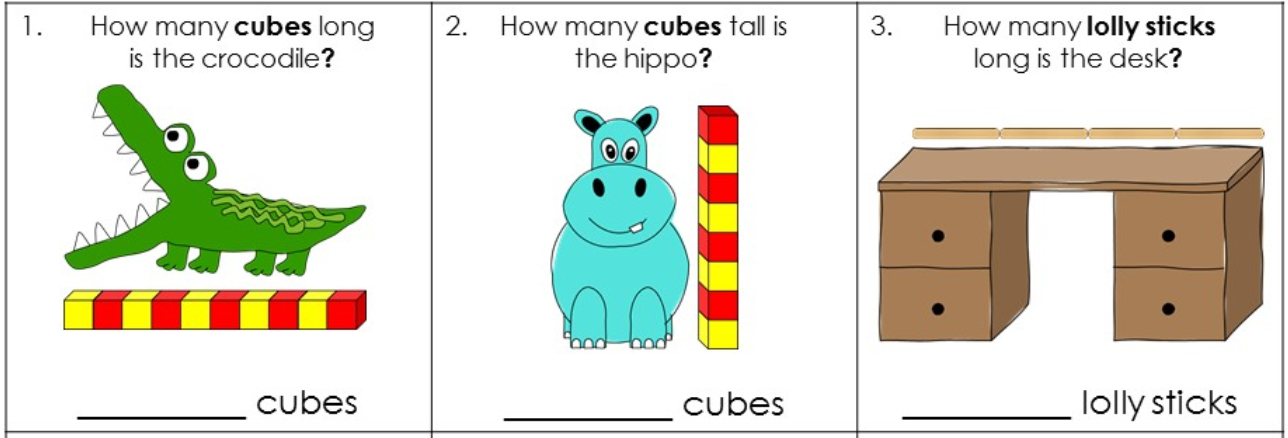 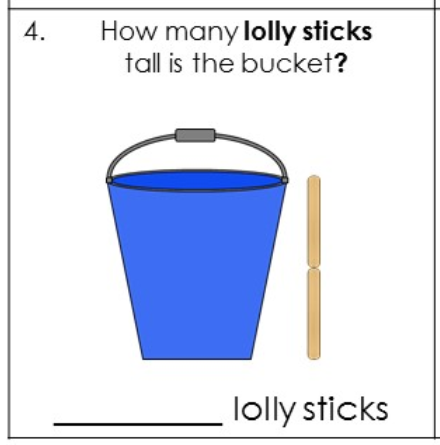 2. Please tick the correct answer and write how long each object is. 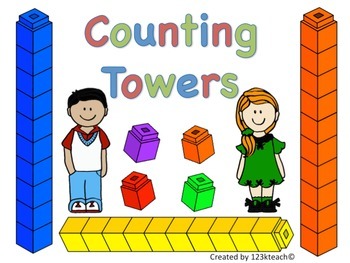 a) 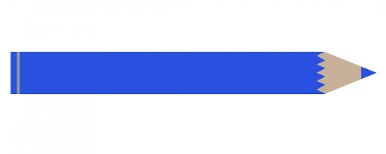 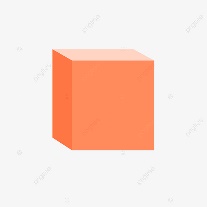 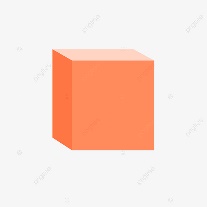                   =                                                                                  Can you explain your answer? __________________________________________________________________________________________________________       b) 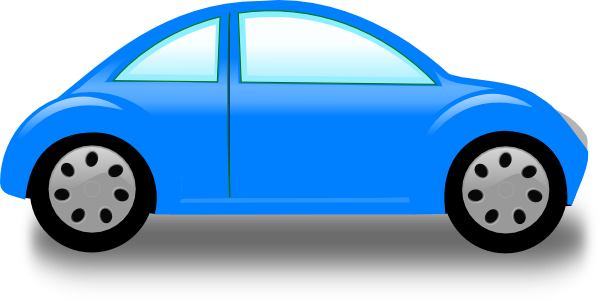 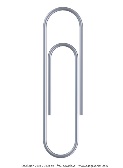 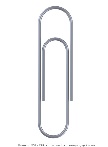 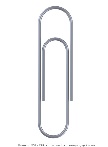 Can you explain your answer? ____________________________________________________________________________________________________________3. Practical: Please find the objects below in your house and choose some objects that you can use to measure their lengths and heights. You could measure using: Lego blocksCoins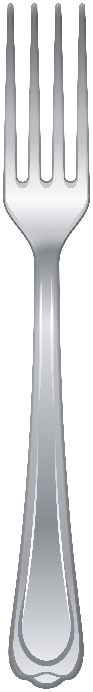 HandsShoesHow long is the fork?                                                                                                   = How tall is the teddy?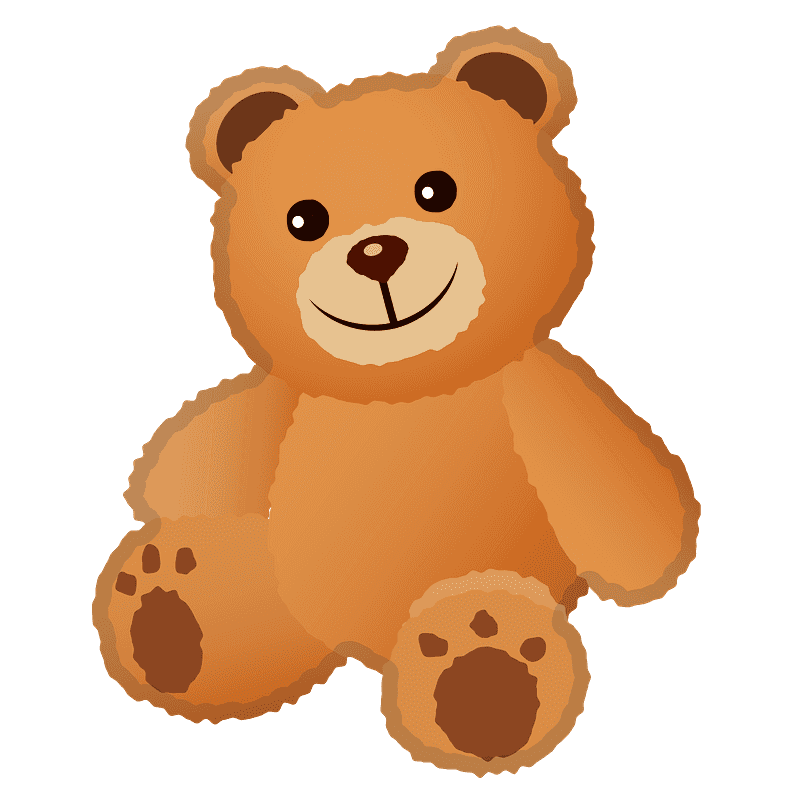                                               =Pillow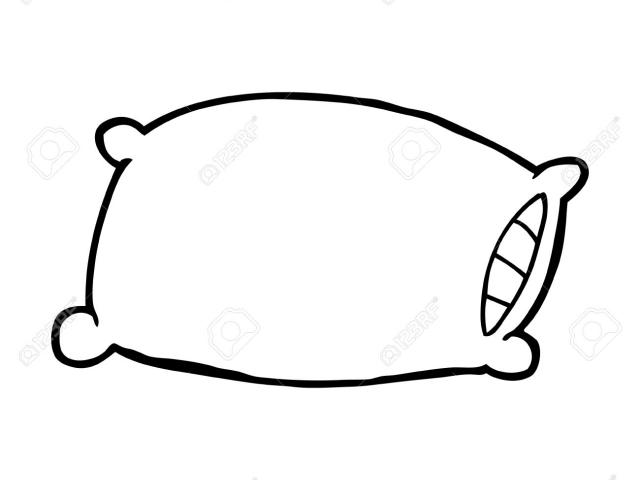 = Challenges:Rosie, Alex and Mo are comparing the height of Mrs Rose and Jack. 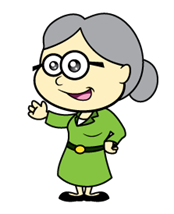 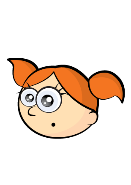 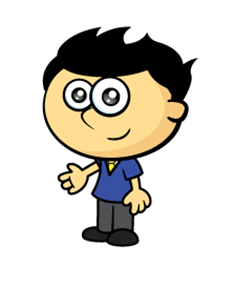 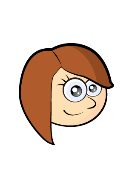 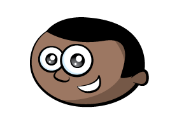 Can you improve their sentences to make them more accurate?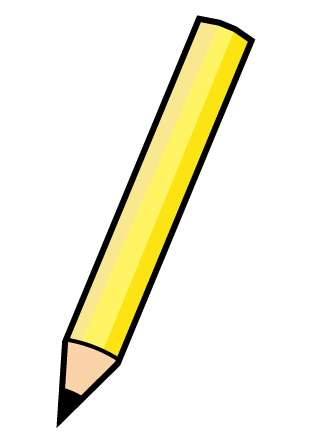 2. Eva thinks the pencils are the same length. How can Eva check if she is correct?3. True or False?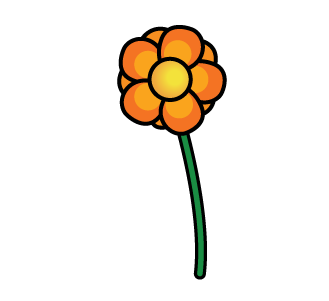 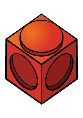 The flower is 5 cubes tall.Explain your answer.4. Whitney measures the length of 2 toys. 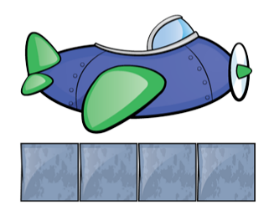 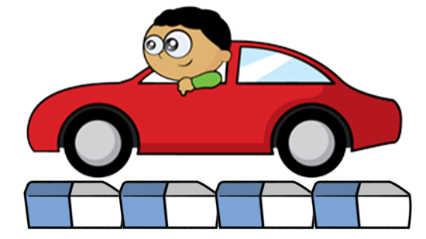 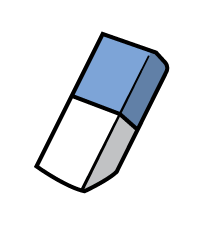 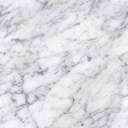 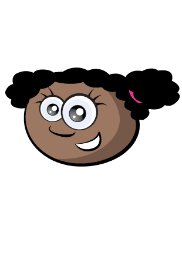 She says: Do you agree with Whitney?Explain your answer. Year 2:Today you are going to be learning about ‘measuring in Metres’Starter: Please answer these questions to recap your learning. 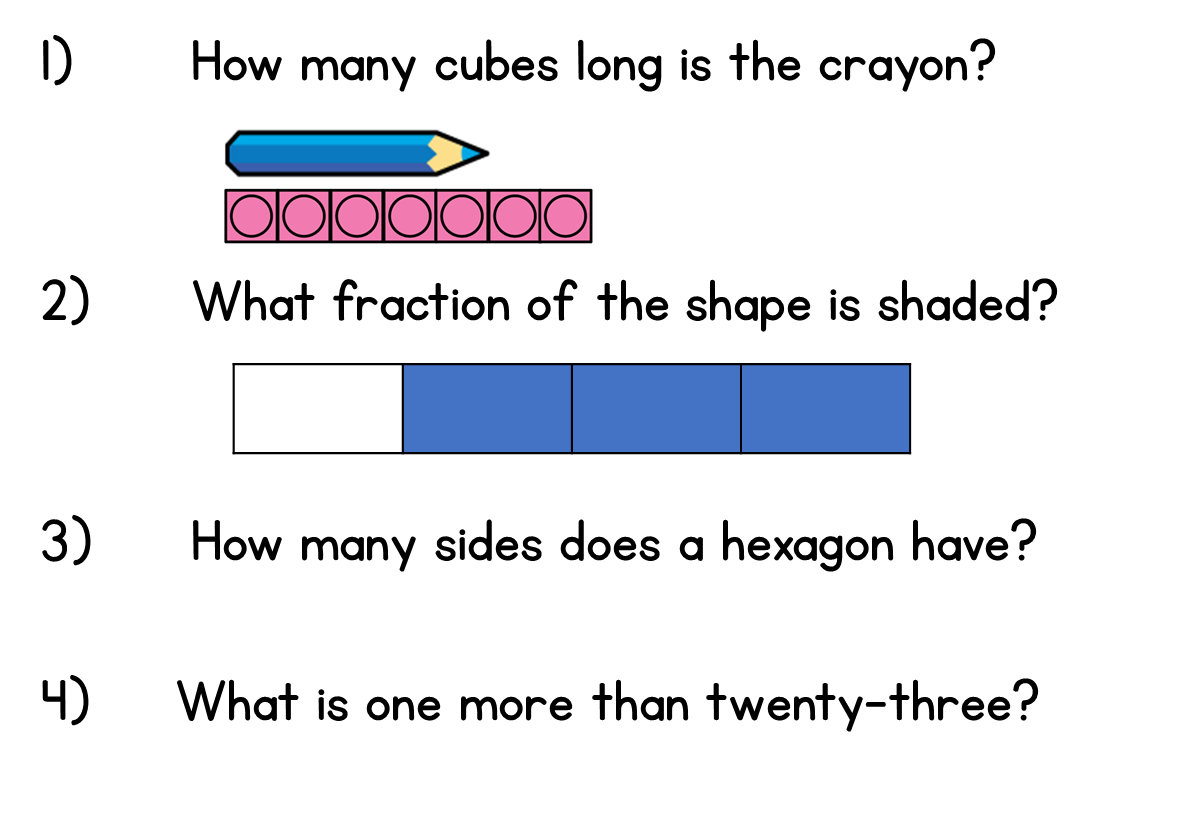 How many cubes long is the crayon? How many sides does a hexagon have? What is one more than twenty-three? How long is the leaf (middle picture)? How many tens are there is 82? 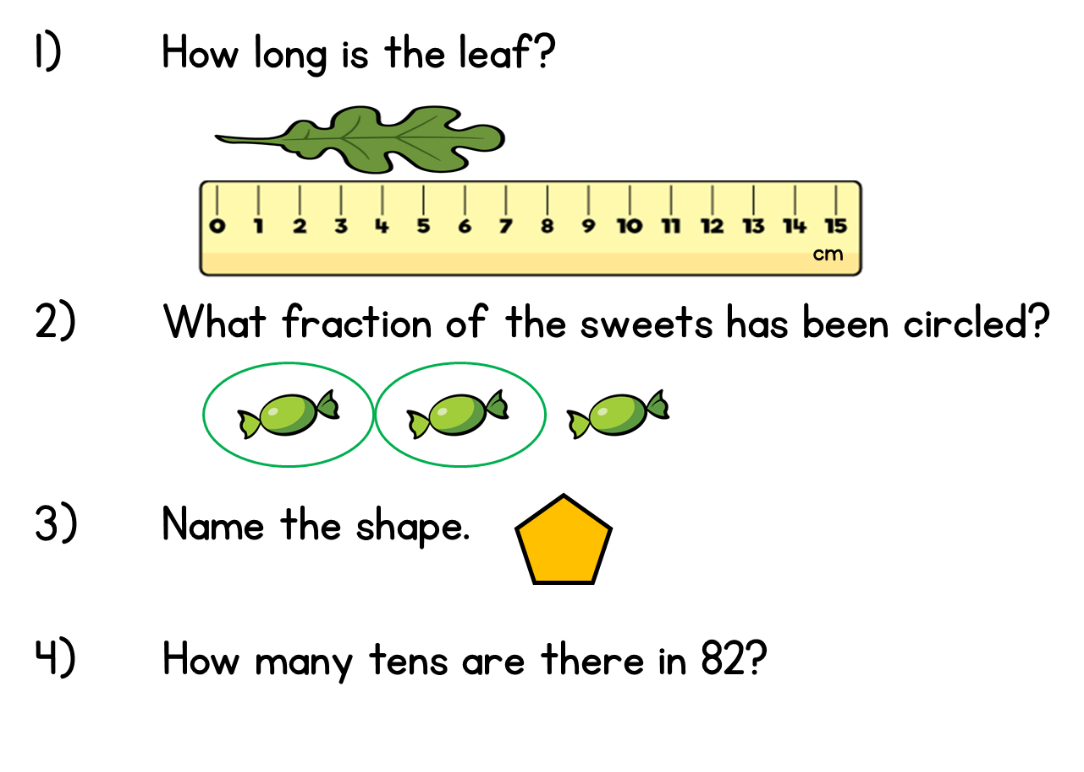 Write down an object that you think is longer than a metre. How many tarts are there altogether (bottom picture)? Time has 23 beads. Sam has 8 fewer beads than Tim. How many beads does Sam have? 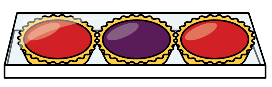 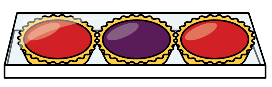 Watch this video: https://www.youtube.com/watch?v=azeQ--rFG5Y Main activity: Please complete the activities below. Look around your house and choose 10 objects, they can be anything. Estimate which objects are longer than 1 metre and which are shorter than 1 metre. Draw or write each object in the correct part of the table below. Now you have made your estimations it is time to find out whether you were correct. For this activity you are going to need a metre measure. What you could use: metre stick, measuring tape, 30cm ruler used 3 times and then for 10cm = 100cm which is 1m, make your own metre stick using card board taped together, a metre measure of string.Complete this table below by measuring using your metre measurement. I have filled in an example for you to help. You can measure length and height of objects. Where any of your estimations you made before correct? Which ones?  Which object is closest to 1 metre? ____________________________________________Challenge:Put an X in the box of the tallest tree. Put a 0 in the box of the shortest tree. 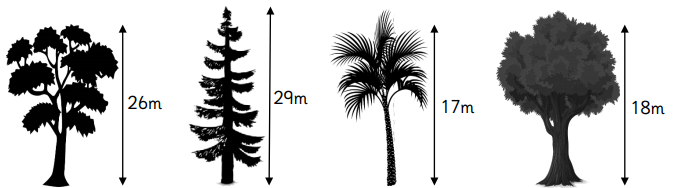 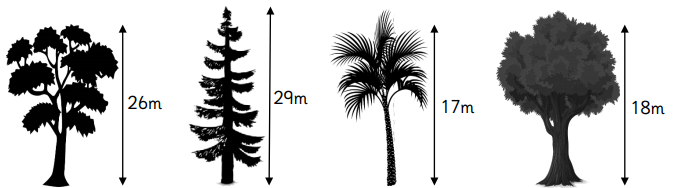 The table below shows the length of items in a house. Answer the questions below about the items in this table. Which item has the greatest length? _________________________Which item has the shortest length? __________________________What is the different in length between the longest and the shortest item? __________________________________________________ Matt says if the dining table was 25cm longer it would be over two and a half metres. Is Matt correct? Explain your answer. ________________________________________________________________________________________________________________________________________________________________Six children recorded how far they hit a baseball. Complete the sentences. 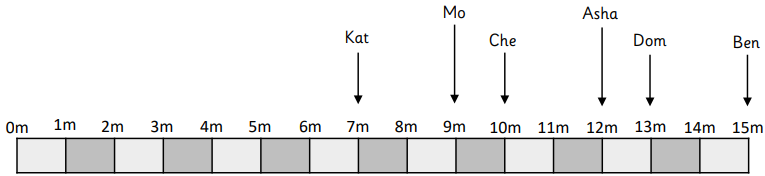 _______________ hit the baseball between 6m and 8m. _______________ hit the baseball 5m further than Che. _______________ hit the baseball 3m less than Asha. _______________ hit the baseball equivalent to a half of 24m. _______________ hit the baseball 4m further than Mo.  Longer than 1 metreShorter than 1 metre ObjectMeasurement Can you find an item that is bigger?Can you find a smaller item? Height of wardrobe 1m 78cmHeight of a doorHeight of desk chairItemLengthSofa1 metre and 15 centimetresDining table2 metres and 10 centimetresDesk1 metre and 5 centimetresBed2 metres and 5 centimetres